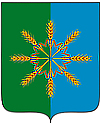 Администрация  Новозыбковского  района                                 ПОСТАНОВЛЕНИЕот  10 марта  2017 года                                                                                            № 118                г. НовозыбковОб утверждении административногорегламента по исполнению  муниципальнойфункции «Муниципальный земельный контрольза использованием земель на территории муниципального образования Новозыбковский район»         В соответствии с Земельным кодексом Российской Федерации,   Федеральным законом от 26.12.2008 № 294-ФЗ «О защите прав юридических лиц и индивидуальных предпринимателей при осуществлении государственного контроля (надзора и муниципального контроля)»,  Приказом Минэкономразвития Российской Федерации от 30.04.2009 № 141, Законом Брянской области от 08.11.2010 № 94-З «О порядке организации и осуществлении муниципального земельного контроля на территории муниципальных образований Брянской области»                                                                                                                                                                                                                                                                                                              ПОСТАНОВЛЯЮ:Утвердить административный регламент  по исполнению муниципальной функции «Муниципальный земельный контроль за использованием земель на территории муници-пального образования Новозыбковский район» согласно приложению № 1.  Назначить муниципальных земельных инспекторов по осуществлению муниципального земельного контроля на территории Новозыбковского района согласно приложению № 2. Данное постановление опубликовать в Информационном вестнике органов местного самоуправления Новозыбковского района и разместить на официальном сайте муниципального образования Новозыбковский район в сети Интернет.Контроль за исполнением настоящего постановления возложить на заместителя главы администрации Новозыбковского района Хохлова А.Н.Признать утратившим силу постановление администрации Новозыбковского района от 23 мая 2011 года № 231 «Об утверждении административного регламента «О порядке организации и осуществления муниципального земельного контроля на территории Новозыбковского района Брянской области». Глава администрации района                                                                      В.А. ШинкоренкоТ.В. Янченко 56950Приложение № 1                                                                                                             Утвержден                                                                                                             постановлением администрации                                                                                                                                                                                                                                               Новозыбковского района                                                                                                              от 10  марта 2017 г.   № 118АДМИНИСТРАТИВНЫЙ РЕГЛАМЕНТпо исполнению муниципальной функции«Муниципальный земельный контрольза использованием земель на территориимуниципального образования Новозыбковский район»1. Общие положения1.1. Административный регламент по исполнению муниципальной функции "Муниципальный земельный контроль за использованием земель на территории муниципального образования Новозыбковский район» (далее - административный регламент) разработан в целях реализации Федерального закона от 26 декабря 2008 года N 294-ФЗ "О защите прав юридических лиц и индивидуальных предпринимателей при осуществлении государственного контроля (надзора) и муниципального контроля" и устанавливает порядок организации и осуществления муниципального земельного контроля за использованием земель на территории муниципального образования Новозыбковский район.1.2. Наименование муниципальной функции - муниципальный земельный контроль за использованием земель на территории муниципального образования Новозыбковский район (далее - муниципальная функция).Муниципальный земельный контроль за использованием земель на территории муниципального образования Новозыбковский район (далее - муниципальный земельный контроль) осуществляется в форме проведения проверок соблюдения при осуществлении деятельности юридическими лицами, индивидуальными предпринимателями и гражданами действующего земельного законодательства и требований в сфере земельных отношений, установленных муниципальными правовыми актами.1.3. Исполнение муниципальной функции осуществляет отдел по управлению имуществом и земельным отношениям в лице начальника отдела, уполномоченного муниципальным правовым актом на осуществление муниципального земельного контроля за использованием земель на территории муниципального образования Новозыбковский район (далее - орган муниципального земельного контроля).1.4. Адрес места нахождения органа муниципального земельного контроля: 243020, г. Новозыбков, пл. Октябрьской революции, 2.1.5. Режим работы: понедельник - четверг с 8.30 до 17.45, пятница с 8.30 до 16.30, перерыв на обед - с 13.00 до 14.00. Выходные дни - суббота, воскресенье.Адрес официального сайта администрации Новозыбковского района в сети Интернет:    novzraion@yandex.ru, www.adminnovzraion.ru, справочные телефон: 5-69-501.6. Настоящий административный регламент разработан в соответствии с:- Земельным кодексом Российской Федерации ("Собрание законодательства Российской Федерации", 29.10.2001, N 44, ст. 4147, "Парламентская газета", 30.10.2001, N 204-205, "Российская газета", 30.10.2001, N 211-212);- Федеральным законом "О введении в действие Земельного кодекса Российской Федерации" от 25 октября 2001 года N 137-ФЗ ("Собрание законодательства Российской Федерации", 29.10.2001, N 44, ст. 4148, "Парламентская газета", 30.10.2001, N 204 - 205, "Российская газета", 30.10.2001, N 211-212);- Федеральным законом от 26 декабря 2008 года N 294-ФЗ "О защите прав юридических лиц и индивидуальных предпринимателей при осуществлении государственного контроля (надзора) и муниципального контроля" ("Российская газета", N 266, 30.12.2008; "Собрание законодательства РФ", 29.12.2008, N 52 (ч. 1), ст. 6249; "Парламентская газета", N 90, 31.12.2008);- Законом Брянской области от 8 ноября 2010 года N 94-З "О порядке организации и осуществления муниципального земельного контроля на территории муниципальных образований Брянской области" (информационный бюллетень "Официальная Брянщина", N 11/2, 09.11.2010);Кодексом Российской Федерации об административных правонарушениях (далее - КоАП РФ) ("Российская газета", N 256, 31.12.2001, "Парламентская газета", N 2-5, 05.01.2002, "Собрание законодательства РФ", 07.01.2002, N 1 (ч. 1), ст. 1);- Законом Брянской области от 9 июня 2006 г. № 40-З «Об обороте земель сельскохозяйственного назначения в Брянской области». - Уставом Новозыбковского района.Предметом муниципального земельного контроля является осуществление органом муниципального земельного контроля за соблюдением  юридическими лицами, индивидуальными предпринимателями, гражданами в отношении объектов земельных отношений требований законодательства Российской Федерации, законодательства Брянской области, за нарушение которых законодательством Российской Федерации, законодательством Брянской области предусмотрена административная и иная ответственность;1.7. Проверке подлежат граждане, юридические лица, индивидуальные предприниматели, осуществляющие деятельность на территории муниципального образования Новозыбковский район в области использования земель.1.8. Плата за проведение мероприятий по муниципальному земельному контролю не взимается.1.9. Основными задачами муниципального земельного контроля являются:- обеспечение юридическими лицами, индивидуальными предпринимателями, гражданами в отношении объектов земельных отношений требований законодательства Российской Федерации, законодательства Брянской области, за нарушение которых законодательством Российской Федерации, законодательством Брянской области предусмотрена административная и иная ответственность;- защита государственных, муниципальных и общественных интересов, а также прав граждан, юридических лиц и индивидуальных предпринимателей в области использования земель;- принятие мер по предупреждению нарушений требований законодательства в отношении объектов земельных отношений;- контроль за устранением нарушений требований законодательства в отношении объектов земельных отношений;- привлечение общественности к выполнению мероприятий по контролю.1.10. Муниципальный земельный контроль осуществляется должностными лицами отдела по управлению имуществом и земельным отношениям, в должностные обязанности которых входит осуществление муниципального земельного контроля. Указанные должностные лица являются муниципальными инспекторами по использованию земель на территории муниципального образования Новозыбковский район (далее – на территории района).Муниципальные инспекторы по использованию земель на территории Новозыбковского района  (далее - муниципальные инспекторы) при осуществлении муниципального земельного контроля:а) организуют и проводят в рамках муниципального земельного контроля проверки соблюдения юридическими лицами, индивидуальными предпринимателями, гражданами в отношении объектов земельных отношений требований законодательства Российской Федерации, законодательства Брянской области, за нарушение которых законодательством Российской Федерации, законодательством Брянской области предусмотрена административная и иная ответственность;б) выдают обязательные для исполнения предписания об устранении нарушений требований муниципальных правовых актов в сфере земельных отношений с указанием сроков их устранения;в) принимают меры по контролю за устранением выявленных нарушений, их предупреждению, предотвращению возможного причинения вреда жизни, здоровью граждан, вреда животным, растениям, окружающей среде, обеспечению безопасности государства, предупреждению возникновения чрезвычайных ситуаций природного и техногенного характера;г) направляют материалы проверок в органы, уполномоченные на решение вопросов привлечения виновных лиц к ответственности, устранения выявленных нарушений в соответствии с законодательством Российской Федерации и Брянской области;д) осуществляют иные полномочия, предусмотренные законодательством Российской 1.10.1. Муниципальные инспекторы имеют право:1) запрашивать в соответствии со своей компетенцией и получать от федеральных органов исполнительной власти и их территориальных органов, органов исполнительной власти субъектов Российской Федерации, органов местного самоуправления, организаций и граждан необходимые для осуществления муниципального земельного контроля сведения и материалы о состоянии, использовании земель, в том числе документы, удостоверяющие права на земельные участки и находящиеся на них объекты, а также сведения о лицах, использующих земельные участки, в отношении которых проводятся проверки, в части, относящейся к предмету проверки;2) посещать при предъявлении служебного удостоверения организации и объекты (земельные участки), обследовать земельные участки, находящиеся в собственности, владении, пользовании и аренде на территории района;3) обращаться в органы внутренних дел за содействием в предотвращении или пресечении действий, препятствующих осуществлению законной деятельности, а также в установлении лиц, использующих земельные участки;1.10.2. Муниципальные инспекторы обязаны:1) своевременно и в полной мере исполнять предоставленные в соответствии с законодательством Российской Федерации полномочия по выявлению и пресечению нарушений действующего земельного законодательства и (или) требований муниципальных правовых актов в сфере земельных отношений;2) соблюдать законодательство Российской Федерации, права и законные интересы граждан, юридических лиц, индивидуальных предпринимателей, проверка которых проводится;3) проводить проверку на основании распоряжения о ее проведении;4) посещать объекты (земельные участки) граждан, юридических лиц и индивидуальных предпринимателей в целях проведения проверок только во время исполнения служебных обязанностей, при предъявлении служебного удостоверения, копии распоряжения о проведении проверки и в случае, предусмотренном частью 5 статьи 10 Федерального закона от 26.12.2008 N 294-ФЗ "О защите прав юридических лиц и индивидуальных предпринимателей при осуществлении государственного контроля (надзора) и муниципального контроля", копии документа о согласовании проведения проверки;5) не препятствовать руководителю юридического лица или его заместителю, индивидуальному предпринимателю, гражданину или их уполномоченным представителям присутствовать при проведении проверки, давать разъяснения по вопросам, относящимся к предмету проверки;6) предоставлять руководителю юридического лица или его заместителю, индивидуальному предпринимателю, гражданину или их уполномоченным представителям, присутствующим при проведении проверки, информацию и документы, относящиеся к предмету проверки;7) знакомить руководителя юридического лица или его заместителя, индивидуального предпринимателя, гражданина или их уполномоченных представителей с результатами проверок;8) доказывать обоснованность своих действий при их обжаловании гражданами, юридическими лицами, индивидуальными предпринимателями в порядке, установленном законодательством Российской Федерации;9) соблюдать сроки проведения проверки;10) не требовать от граждан, юридического лица, индивидуального предпринимателя документы и иные сведения, представление которых не предусмотрено законодательством Российской Федерации;11) перед началом проведения выездной проверки по просьбе руководителя юридического лица или его заместителя, индивидуального предпринимателя, гражданина или их уполномоченных представителей ознакомить их с положениями административного регламента, в соответствии с которым проводится проверка;12) осуществлять запись о проведенной проверке в журнале учета проверок, который обязаны вести юридические лица и индивидуальные предприниматели;13) результатом исполнения муниципальной функции является составление акта проверки в двух экземплярах по форме, установленной настоящим административным регламентом (приложение N 1).2. Требования к порядку проведения проверок2.1. Порядок информирования о проведении проверок2.1.1. Ежегодный план проведения плановых проверок в отношении юридических лиц и индивидуальных предпринимателей (далее - Ежегодный план) разрабатывается уполномоченным органом в соответствии с его полномочиями и утверждается главой администрации Новозыбковского района.Утвержденный главой администрации района Ежегодный план доводится до сведения заинтересованных лиц посредством его размещения на официальном сайте  администрации Новозыбковского района в информационно-телекоммуникационной сети Интернет.Проект ежегодного плана муниципальных проверок до его утверждения направляется органом муниципального земельного контроля на согласование в территориальные органы федеральных органов государственного земельного надзора до 1 июня года, предшествующего году проведения соответствующих проверок.В срок до 1 сентября года, предшествующего году проведения плановых проверок, орган муниципального земельного контроля направляет проект Ежегодного плана в органы прокуратуры по месту нахождения юридических лиц и индивидуальных предпринимателей, в отношении которых планируется проведение плановой проверки (далее - органы прокуратуры), для рассмотрения на предмет законности включения в них объектов муниципального контроля и внесения предложений о проведении совместных плановых проверок.Орган муниципального земельного контроля рассматривает предложения на проект Ежегодного плана, поступающие от органов прокуратуры, и по итогам их рассмотрения направляет в органы прокуратуры в срок до 1 ноября года, предшествующего году проведения плановых проверок, утвержденный ежегодный план проведения плановых проверок.2.1.2. О проведении плановой проверки орган муниципального земельного контроля уведомляет  юридическое лицо, индивидуального предпринимателя не позднее чем в течение трех рабочих дней до начала ее проведения посредством направления копии распоряжения о проведении проверки по муниципальному земельному контролю заказным почтовым отправлением с уведомлением о вручении или иным доступным способом.2.1.3. О проведении внеплановой выездной проверки (в отношении  юридических лиц, индивидуальных предпринимателей, граждан), за исключением внеплановой выездной проверки, основания проведения которой указаны в пункте 2 части 2 статьи 10 Федерального закона от 26.12.2008 N 294-ФЗ "О защите прав юридических лиц и индивидуальных предпринимателей при осуществлении государственного контроля (надзора) и муниципального контроля", орган муниципального земельного контроля уведомляет граждан, орган государственной власти, орган местного самоуправления, юридическое лицо, индивидуального предпринимателя не менее чем за двадцать четыре часа до начала ее проведения любым доступным способом.2.1.4. На информационных стендах, установленных в помещении органа муниципального земельного контроля по адресу его места нахождения, размещается: почтовый адрес места нахождения органа муниципального земельного контроля, режим его работы, номера телефонов, по которым можно получить необходимую справочную информацию, адрес официального сайта органа муниципального земельного контроля в сети Интернет, адрес электронной почты, порядок получения устных и письменных консультаций по правилам исполнения муниципальной функции.2.1.5. Консультации по процедуре исполнения муниципальной функции предоставляются:по письменным обращениям, в том числе поступившим по электронной почте или факсимильной связи;по телефону;при личной явке заинтересованного лица (его представителя).2.1.6. Рассмотрение письменных обращений и личный прием граждан производятся в порядке, предусмотренном действующим законодательством.2.1.7. При устном консультировании должностные лица органа муниципального земельного контроля предоставляют следующую справочную информацию:почтовый адрес места нахождения органа муниципального земельного контроля, режим его работы, номера телефонов, по которым можно получить необходимую справочную информацию, адрес официального сайта в сети Интернет, адрес электронной почты;сведения о нормативных правовых актах, на основании которых орган муниципального земельного контроля исполняет муниципальную функцию;требования к документам, представляемым (используемым) при исполнении муниципальной функции;о регистрационном номере и дате, под которыми зарегистрированы в системе делопроизводства обращения и прилагающиеся к ним документы и сведения.2.1.8. Консультирование по иным вопросам осуществляется только на основании письменного обращения.2.1.9. Ответ на письменное обращение дается органом муниципального контроля в порядке, установленном Федеральным законом от 2 мая 2006 года N 59-ФЗ "О порядке рассмотрения обращений граждан Российской Федерации".2.2. Сроки проведения проверок2.2.1. Срок проведения документарной, выездной проверки в отношении юридических лиц и индивидуальных предпринимателей (как плановой, так и внеплановой) не может превышать двадцать рабочих дней.2.2.2. В отношении одного субъекта малого предпринимательства общий срок проведения плановых выездных проверок не может превышать пятьдесят часов для малого предприятия и пятнадцать часов для микропредприятия в год.2.2.3. В исключительных случаях, связанных с необходимостью проведения сложных и (или) длительных исследований, испытаний, специальных экспертиз и расследований на основании мотивированных предложений должностных лиц органа муниципального контроля, проводящих выездную плановую проверку, срок проведения выездной плановой проверки может быть продлен руководителем органа муниципального контроля, но не более чем на двадцать рабочих дней, в отношении малых предприятий не более чем на пятьдесят часов, микропредприятий не более чем на пятнадцать часов.2.2.4. Срок проведения внеплановой проверки в отношении граждан (документарной, выездной) не может превышать тридцати календарных дней.2.3. Требования к местам проведения проверок2.3.1. Документарная проверка проводится в здании администрации города. Центральный вход здания оборудован вывеской, содержащей информацию о наименовании.На территории, прилегающей к зданию, предусмотрены места для парковки автотранспортных средств. Доступ для граждан к парковочным местам является бесплатным.Документарная проверка проводится муниципальными инспекторами в кабинетах, расположенных в здании.Данные кабинеты соответствуют санитарно-эпидемиологическим правилам и нормативам и оборудованы противопожарной системой и средствами пожаротушения.Рабочее место муниципальных инспекторов оборудовано телефоном, персональным компьютером с возможностью доступа к необходимым информационным базам данных, печатающим устройствам.При организации рабочих мест предусмотрена возможность свободного входа и выхода из помещения при необходимости.2.3.2. Выездная проверка в отношении юридических лиц, индивидуальных предпринимателей (как плановая, так и внеплановая) проводится по месту нахождения юридического лица и (или) по месту фактического осуществления деятельности юридического лица, индивидуального предпринимателя.2.3.3. Выездная внеплановая проверка в отношении граждан проводится по месту фактического нахождения используемого ими земельного участка.3. Состав, сроки, последовательность выполненияадминистративных процедур (действий), требованияк порядку их оформления3.1. Проведение проверки включает в себя следующие административные процедуры:- принятие решения о проведении проверки;- проведение проверки;- оформление результатов проверки.3.2. Проведение проверки3.2.1. Муниципальный земельный контроль осуществляется в форме проверок, предметом которых является соблюдение юридическими лицами, индивидуальными предпринимателями, гражданами требований законодательства Российской Федерации, законодательства Брянской области в отношении объектов земельных отношений, за нарушение которых законодательством Российской Федерации, законодательством Брянской области предусмотрена административная и иная ответственность (далее - проверки).3.2.2. Проверки в отношении  юридических лиц и индивидуальных предпринимателей осуществляются в соответствии с Федеральным законом "О защите прав юридических лиц и индивидуальных предпринимателей при осуществлении государственного контроля (надзора) и муниципального контроля" в виде плановых или внеплановых проверок, выездных или документарных проверок.3.2.3. Проверки в отношении граждан осуществляются в виде внеплановых документарных или выездных проверок. Порядок проведения проверки устанавливается настоящим административным регламентом.3.2.4. Порядок проведения административных процедур при проведении проверок в отношении юридических лиц и индивидуальных предпринимателей устанавливается административным регламентом, разрабатываемым и утверждаемым уполномоченным органом в порядке, установленном законодательством.3.3. Основания для проведения проверок в рамкахосуществления муниципального земельного контроля3.3.1. Плановые проверки в отношении юридических лиц и индивидуальных предпринимателей проводятся на основании ежегодного плана проверок, утверждаемого администрацией Новозыбковского района.Проект ежегодного плана муниципальных проверок до его утверждения направляется органом муниципального земельного контроля на согласование в территориальные органы федеральных органов государственного земельного надзора до 1 июня года, предшествующего году проведения соответствующих проверок.Внеплановые проверки в отношении юридических лиц и индивидуальных предпринимателей проводятся в порядке и по основаниям, установленным Федеральным законом "О защите прав юридических лиц и индивидуальных предпринимателей при осуществлении государственного контроля (надзора) и муниципального контроля".3.3.2. Основаниями для проведения внеплановых проверок в отношении граждан являются:а) непосредственное обнаружение муниципальными инспекторами достаточных данных, указывающих на наличие события нарушения земельного законодательства, за которое законодательством Российской Федерации, законодательством Брянской области предусмотрена административная и иная ответственность;б) сообщения и заявления физических и юридических лиц, а также сообщения в средствах массовой информации, содержащие данные, указывающие на наличие события нарушения земельного законодательства, за которое законодательством Российской Федерации, законодательством Брянской области предусмотрена административная и иная ответственность.3. Проверки проводятся на основании распоряжения главы администрации Новозыбковского района, составленного:а) по типовой форме, утвержденной уполномоченным Правительством Российской Федерации федеральным органом исполнительной власти, - при проведении проверки в отношении  юридических лиц и индивидуальных предпринимателей;б) по форме, утвержденной настоящим административным регламентом, - при проведении проверки в отношении граждан.3.4. Организация проведения плановых и внеплановых проверок3.4.1. Организация и осуществление плановых и внеплановых проверок в отношении юридических лиц и индивидуальных предпринимателей проводится в соответствии со статьями 9, 10, 11, 12 Федерального закона от 26.12.2008 N 294-ФЗ "О защите прав юридических лиц и индивидуальных предпринимателей при осуществлении государственного контроля (надзора) и муниципального контроля".3.4.2. Организация и осуществление плановых и внеплановых проверок в отношении граждан:а) предметом внеплановой проверки в отношении граждан является:- соблюдение гражданами в отношении объектов земельных отношений требований законодательства Российской Федерации, законодательства Брянской области, за нарушение которых законодательством Российской Федерации, законодательством Брянской области предусмотрена административная и иная ответственность;- выполнение предписаний об устранении нарушения требований законодательства Российской Федерации, законодательства Брянской области, за нарушение которых законодательством Российской Федерации, законодательством Брянской области предусмотрена административная и иная ответственность;- проведение мероприятий по предотвращению причинения вреда жизни, здоровью граждан, вреда животным, растениям, окружающей среде, по обеспечению безопасности государства, по предупреждению возникновения чрезвычайных ситуаций природного и техногенного характера, по ликвидации последствий причинения такого вреда;б) проверка проводится муниципальным инспектором или муниципальными инспекторами.Заверенная печатью копия распоряжения администрации Новозыбковского района о проведении проверки вручается под роспись муниципальным инспектором, проводящим проверку, гражданину или его уполномоченному представителю одновременно с предъявлением служебного удостоверения.По требованию подлежащих проверке лиц муниципальный инспектор обязан предоставить информацию об уполномоченном органе в целях подтверждения своих полномочий;в) по просьбе гражданина или его уполномоченного представителя муниципальный инспектор обязан ознакомить подлежащих проверке лиц с настоящим административным регламентом и порядком проведения мероприятий по контролю на объектах, используемых гражданами;г) внеплановые проверки в отношении граждан проводятся в форме документарной и (или) выездной проверки.3.5. Оформление результатов проверки3.5.1. По результатам проверок муниципальными инспекторами составляются акты проверки:а) в отношении  юридического лица и индивидуального предпринимателя - в соответствии с типовой формой акта проверки, установленной уполномоченным Правительством Российской Федерации федеральным органом исполнительной власти;б) в отношении граждан - по форме, утвержденной настоящим административным регламентом.3.5.2. К акту проверки прилагаются документы, материалы, содержащие информацию, подтверждающую или опровергающую наличие нарушений законодательства Российской Федерации, законодательства Брянской области, за нарушение которых законодательством Российской Федерации, законодательством Брянской области предусмотрена административная и иная ответственность.Акт проверки составляется в двух экземплярах, один из которых с копиями приложений вручается под роспись лицу, в отношении которого проводилась проверка, или его представителю.3.5.3. В случае выявления при проведении проверки нарушений  юридическими лицами, индивидуальными предпринимателями, гражданами в отношении объектов земельных отношений требований законодательства муниципальные инспекторы, проводившие проверку, в пределах полномочий, предусмотренных законодательством Российской Федерации, выдают предписание об устранении выявленных нарушений с указанием сроков их устранения.3.5.4. Предписание об устранении нарушений, выявленных в результате осуществления муниципального земельного контроля, составляется в двух экземплярах, один из которых вручается руководителю юридического лица или его заместителю, индивидуальному предпринимателю, гражданину или их представителям под расписку либо направляется почтовым отправлением с уведомлением о вручении.3.5.5. Муниципальные инспекторы обязаны принять меры для контроля за устранением выявленных нарушений, их предупреждения, предотвращения возможного причинения вреда жизни, здоровью граждан, вреда животным, растениям, окружающей среде, по обеспечению безопасности государства, для предупреждения возникновения чрезвычайных ситуаций природного и техногенного характера, а также меры по обеспечению привлечения лиц, допустивших выявленные нарушения, к установленной законом ответственности.3.5.6. В случае выявления в ходе проведения проверки в рамках осуществления муниципального земельного контроля нарушений требований земельного законодательства, за которые законодательством Российской Федерации предусмотрена административная и иная ответственность, органы муниципального земельного контроля в течение 3 рабочих дней со дня составления акта проверки направляют копию акта проверки с указанием информации о наличии признаков выявленного нарушения в структурное подразделение территориального органа федерального органа государственного земельного надзора по соответствующему муниципальному образованию (либо в случае отсутствия данного структурного подразделения - в территориальный орган федерального органа государственного земельного надзора).3.5.7. Уполномоченные органы, осуществляющие муниципальный земельный контроль, ведут учет проверок. Все составляемые в ходе проведения проверок документы и иная необходимая информация заносятся в книгу проверок соблюдения земельного законодательства установленной формы.4. Порядок и формы контроля за исполнением регламента4.1. Текущий контроль надлежащего исполнения служебных обязанностей, совершения противоправных действий (бездействия) при проведении проверок, соблюдения процедур проведения проверок (далее - текущий контроль) осуществляется заместителем главы администрации района.Текущий контроль осуществляется путем проверок соблюдения и исполнения муниципальными инспекторами положений настоящего административного регламента, иных нормативных правовых актов Российской Федерации и Брянской области.4.2. При осуществлении мероприятий по контролю могут рассматриваться все вопросы, связанные с проведением проверок (комплексные проверки), или отдельные вопросы (тематические проверки). Проверка также может проводиться в связи с конкретным обращением заявителя.4.3. Муниципальные инспекторы несут ответственность за несоблюдение сроков и последовательности совершения действий в соответствии с административным регламентом.4.4. О мерах, принятых в отношении виновных в нарушении законодательства Российской Федерации, положений настоящего административного регламента муниципальных инспекторов, в течение десяти дней со дня принятия таких мер орган муниципального земельного контроля сообщает в письменной форме гражданам, юридическому лицу, индивидуальному предпринимателю, права и (или) законные интересы которых нарушены.5. Досудебное (внесудебное) обжалование заявителем решений и действий (бездействия) органа, предоставляющего муниципальную функцию, должностного лица органа, исполняющего муниципальную функцию, либо муниципального служащего.  5.1. Предмет досудебного (внесудебного) обжалования заявителем решений и действий (бездействия) органа, исполняющего муниципальную функцию, должностного лица органа, осуществляющего муниципальную функцию, либо муниципального служащего.Заявитель может обратиться с жалобой, в том числе в следующих случаях:1)  нарушение срока регистрации запроса заявителя об осуществлении государственной или муниципальной услуги;2) нарушение срока осуществления  муниципальной функции;3) требование у заявителя документов, не предусмотренных нормативными правовыми актами Российской Федерации, нормативными правовыми актами субъектов Российской Федерации, муниципальными правовыми актами для осуществления муниципальной функции;4) отказ в приеме документов, предоставление которых предусмотрено нормативными правовыми актами Российской Федерации, нормативными правовыми актами субъектов Российской Федерации, муниципальными правовыми актами для осуществления муниципальной функции, у заявителя;5) затребование с заявителя при предоставлении муниципальной функции платы, не предусмотренной нормативными правовыми актами Российской Федерации, нормативными правовыми актами субъектов Российской Федерации, муниципальными правовыми актами;7) отказ органа, осуществляющего муниципальную функцию, должностного лица органа, осуществляющего муниципальную функцию, в исправлении допущенных опечаток и ошибок в выданных в результате предоставления муниципальной функции документах либо нарушение установленного срока таких исправлений.5.2. Общие требования к порядку подачи и рассмотрения жалобы.5.2.1. Жалоба подается в письменной форме на бумажном носителе, в электронной форме в орган, предоставляющий муниципальную услугу. Жалобы на решения, принятые начальником органа, предоставляющего муниципальную услугу, подаются в вышестоящий орган (при его наличии) либо в случае его отсутствия рассматриваются непосредственно руководителем органа, предоставляющего муниципальную услугу.5.2.2. Жалоба может быть направлена по почте, через многофункциональный центр, с использованием информационно-телекоммуникационной сети «Интернет», официального сайта органа, предоставляющего муниципальную услугу, единого портала государственных и муниципальных услуг либо регионального портала государственных и муниципальных услуг, а также может быть принята при личном приеме заявителя.5.2.3. Жалоба должна содержать:- наименование органа, предоставляющего муниципальную услугу, должностного лица органа, предоставляющего муниципальную услугу, либо муниципального служащего, решения и действия (бездействие) которых обжалуются;- фамилию, имя, отчество (последнее – при наличии), сведения о месте жительства заявителя – физического лица либо наименование, сведения о месте нахождения заявителя  юридического лица, а также номер (номера) контактного телефона, адрес (адреса) электронной почты (при наличии) и почтовый адрес, по которым должен быть направлен ответ заявителю; - сведения об обжалуемых решениях и действиях (бездействии) органа, предоставляющего муниципальную услугу, должностного лица органа, предоставляющего  муниципальную услугу, либо муниципального служащего; - доводы, на основании которых заявитель не согласен с решением и действием (бездействием) органа, предоставляющего муниципальную услугу, должностного лица органа, предоставляющего муниципальную услугу, либо муниципального служащего. Заявителем могут быть представлены документы (при наличии), подтверждающие доводы заявителя, либо их копии.5.3. Жалоба, поступившая в орган, предоставляющий муниципальную услугу, подлежит рассмотрению должностным лицом, наделенным полномочиями по рассмотрению жалоб, в течение пятнадцати  рабочих дней со дня ее регистрации, а в случае обжалования отказа органа, предоставляющего муниципальную услугу, должностного лица органа, предоставляющего муниципальную услугу, в приеме документов у заявителя либо в исправлении допущенных опечаток и ошибок или в случае обжалования нарушения установленного срока таких исправлений - в течение пяти рабочих дней со дня ее регистрации. Правительство Российской Федерации вправе установить случаи, при которых срок рассмотрения жалобы может быть сокращен. 5.4. По результатам рассмотрения жалобы орган, предоставляющий муниципальную услугу, принимает одно из следующих решений:1) удовлетворяет жалобу, в том числе в форме отмены принятого решения, исправления допущенных органом, предоставляющим муниципальную услугу, опечаток и ошибок,  выданных в результате предоставления муниципальной услуги документах, возврата заявителю денежных средств, взимание которых не предусмотрено нормативными правовыми актами Российской Федерации, нормативными правовыми актами субъектов Российской Федерации, муниципальными правовыми актами, а также в иных формах;2) отказывает в удовлетворении жалобы.5.5. Не позднее дня, следующего за днем принятия решения, указанного в части 5.5  раздела V настоящего административного регламента, заявителю в письменной форме и по желанию заявителя в электронной форме направляется мотивированный ответ о результатах рассмотрения жалобы.5.6. В случае установления в ходе или по результатам рассмотрения жалобы признаков состава административного правонарушения или преступления должностное лицо, наделенное полномочиями по рассмотрению жалоб, незамедлительно направляет имеющиеся материалы в органы прокуратуры».                                                                                                                                           Приложение N 1к административному регламенту по исполнению муниципальной функции "Муниципальный земельный контроль за использованием земель на территориимуниципального образования Новозыбковский район»                                                                                                         ___________________________________________________________________________(наименование органа муниципального контроля)РАСПОРЯЖЕНИЕ (ПРИКАЗ)органа муниципального контроля о проведении____________________________________ проверки(плановой/внеплановой, документарной/выездной)юридического лица, индивидуального предпринимателя    от "______" ________ ______ г.                                                                                     N _______    1. Провести проверку в отношении _____________________________________________________________________________________________________________________________________ (наименование юридического лица, фамилия, имя, отчество предпринимателя)    2. Место нахождения: ______________________________________________________________           (юридического лица (их филиалов, представительств, обособленных структурных            подразделений) или место  жительства индивидуального предпринимателя и место(а)          фактического осуществления им деятельности)    3. Назначить  лицом(ами),  уполномоченным(ми)  на проведение  проверки:___________________________________________________________________________________          (фамилия, имя, отчество (последнее - при наличии), должность  должностного лица (должностных лиц), уполномоченного(ых)   на проведение проверки)    4. Привлечь к проведению проверки в качестве экспертов,  представителей экспертныхорганизаций следующих лиц: ___________________________________________________________________________________________________________________________________________         (фамилия, имя, отчество (последнее - при наличии), должности   привлекаемых к проведению проверки экспертов и (или) наименование  экспертной организации с указанием реквизитов свидетельства   об аккредитации и наименования органа по аккредитации, выдавшего свидетельство об аккредитации)    5. Установить, что:    настоящая проверка проводится с целью: _____________________________________________    При   установлении целей  проводимой  проверки   указывается  следующая информация:    а) в случае проведения плановой проверки:    - ссылка на утвержденный ежегодный план проведения плановых проверок;    б) в случае проведения внеплановой выездной проверки:    - реквизиты ранее выданного проверяемому лицу предписания об устранении выявленного нарушения, срок для исполнения которого истек;    - реквизиты   обращений   и   заявлений   граждан,   юридических   лиц, индивидуальных предпринимателей, поступивших   в  органы   государственного контроля (надзора), органы муниципального контроля;    - реквизиты приказа (распоряжения) руководителя органа государственного контроля (надзора),  изданного  в  соответствии  с  поручениями  Президента Российской Федерации, Правительства Российской Федерации;    - реквизиты требования прокурора о проведении  внеплановой  проверки  в рамках надзора за исполнением законов и реквизиты прилагаемых к  требованию материалов и обращений;    в) в случае проведения внеплановой выездной проверки, которая  подлежит согласованию органами  прокуратуры, но  в  целях  принятия  неотложных  мер должна быть проведена незамедлительно в  связи с причинением вреда  либо нарушением   проверяемых  требований,  если  такое  причинение  вреда  либо нарушение требований обнаружено непосредственно в момент его совершения:    - реквизиты прилагаемой копии документа (рапорта, докладной  записки  и другие), представленного должностным лицом, обнаружившим нарушение;    задачами настоящей проверки являются: _________________________________    6. Предметом настоящей проверки является (отметить нужное):    соблюдение  обязательных   требований  или  требований,   установленных муниципальными правовыми актами;    соответствие    сведений,  содержащихся    в   уведомлении   о   начале осуществления    отдельных    видов    предпринимательской    деятельности, обязательным требованиям;    выполнение предписаний органов  государственного  контроля   (надзора), органов муниципального контроля;    проведение мероприятий:    по предотвращению  причинения  вреда  жизни,  здоровью  граждан,  вреда животным, растениям, окружающей среде;    по  предупреждению  возникновения  чрезвычайных  ситуаций  природного и техногенного характера;    по обеспечению безопасности государства;    по ликвидации последствий причинения такого вреда.    7. Срок проведения проверки: ______________________________________________________    К проведению проверки приступить    с "____" __________ 20________ г.    Проверку закончить не позднее    "____" __________ 20________ г.    8. Правовые основания проведения проверки: _________________________________________(ссылка на положение нормативного правового акта, в соответствии  с которым осуществляется  проверка; ссылка на положения (нормативных) правовых актов, устанавливающих требования, которые являются предметом проверки)    9. В процессе проверки  провести  следующие  мероприятия  по  контролю, необходимые для достижения целей и задач проведения проверки: _________________________________________    10. Перечень      административных    регламентов    по   осуществлению государственного контроля (надзора), осуществлению муниципального  контроля (при их наличии):____________________________________________________________________________________              (с указанием наименований, номеров и дат их принятия)    11. Перечень  документов,  представление  которых  юридическим  лицом, индивидуальным предпринимателем необходимо для  достижения  целей  и  задач проведения проверки:_____________________________________________________________________________________   (должность, фамилия, инициалы руководителя, заместителя руководителя органа государственного контроля (надзора), органа муниципального контроля, издавшего распоряжение или приказ о проведении проверки)_____________________________(подпись, заверенная печатью)__________________________________________________________________________________________________________________________________________________________________________      (фамилия, имя, отчество (последнее - при наличии) и должность   должностного лица, непосредственно подготовившего проект распоряжения (приказа), контактный телефон, электронный     адрес (при наличии)Приложение N 2к административному регламентупо исполнению муниципальной функции "Муниципальный земельный контроль за использованием земель на территориимуниципального образования Новозыбковский район»                                                                                                         ___________________________________________________________________________(наименование и адрес места нахождения органа муниципального контроля)_______ ______________                                                              "____" ________ 20______ г.(место составления акта)                                                                           (дата составления акта)________________________________________________(время составления акта)МУНИЦИПАЛЬНЫЙ ЗЕМЕЛЬНЫЙ КОНТРОЛЬАКТ ПРОВЕРКИюридического лица, индивидуальногопредпринимателя, гражданинаN ____________                                                                                         "____" ______ 20_____ г. по адресу:   _____________________________________________________________________(место проведения проверки)На основании распоряжения администрации Новозыбковского района №______________от______________________________________________________________ ________________________________________________________________________________была проведена проверка в отношении: _____________________________________________________________________________________________________________________________          (наименование юридического лица (руководитель, ИНН, юридический адрес,________________________________________________________________________________        банковские реквизиты, телефоны), фамилия, имя, отчество индивидуального        предпринимателя или гражданина (ИНН, адрес  местожительства, телефоны)________________________________________________________________________________      (адрес, площадь, кадастровый номер земельного участка, правоустанавливающие________________________________________________________________________________                      документы на земельный участок)Продолжительность проверки: ________________________________________________________                                              (дней/часов)С копией распоряжения о проведении проверки ознакомлен: ______________________________                                                                              (заполняется при проведении выездной проверки)____________________________________________________________________________________          (фамилии, имена, отчества, подпись, дата, время)Дата и номер решения прокурора (его заместителя) о согласовании  проведенияпроверки: ____________________________________________________________________________________________________________________________________________________________         (заполняется в случае необходимости согласования проверки   с органами прокуратуры)Проверку проводил(и) ___________________________________________________________________________________________________________________________________________________      (фамилия, имя, отчество, должность муниципального инспектора ( муниципальных     инспекторов), проводившего(их) проверку, в случае привлечения к участию в проверке экспертов, экспертных организаций указываются фамилии, имена, отчества, должности экспертов и/или     наименование экспертных организаций с указанием реквизитов  свидетельства об аккредитации и наименования органа по  аккредитации, выдавшего свидетельство)При проведении проверки присутствовали: _____________________________________________________________________________________________________________________________(фамилия, имя, отчество, руководителя юридического лица или его заместителя, индивидуального    предпринимателя,   гражданина   или  их   уполномоченныхпредставителей)    Перед  началом   проверки   участвующим  лицам  разъяснены  их  права и ответственность,  права  и  обязанности,  предусмотренные     ст. ст. 25.1, 25.4, 25.5 КоАП РФ, а также   порядок   проведения   проверки    соблюдения действующего земельного законодательства и  требований  в сфере   земельных отношений, установленных муниципальными  правовыми  актами,  на  территории муниципального образования Новозыбковский район__________ __________________________ __________ __________________________________(подпись)           (Ф.И.О.)                                                             (подпись)          (Ф.И.О.)В ходе проведения проверки установлено: _____________________________________________________________________________________________________________________________       (описание территории, строений, сооружений, ограждения, межевых  знаков  и т.д.)выявлены  нарушения  действующего   земельного  законодательства  и  (или) требований   в  сфере  земельных  отношений,  установленных  муниципальными правовыми актами  (с  указанием положений   (нормативных)   правовых актов)__________________________________________________________________________________    (с указанием характера  нарушений; лиц, допустивших нарушения)        выявлены факты невыполнения предписаний (с указанием реквизитов выданных предписаний):____________________________________________________________________________________нарушений не выявлено ______________________________________________________________Объяснения проверяемого лица или муниципального  земельного  контроля   егопредставителя по результатам проведенной проверки:____________________________________________________________________________________Запись   в  журнал  учета   проверок  юридического  лица,   индивидуальногопредпринимателя внесена (заполняется при проведении выездной проверки):___________________________           ____________________________________________________(подпись проверяющего                    (подпись   представителя юридического лица,муниципального инспектора)            индивидуального предпринимателя, его представителя)                                                       Журнал учета проверок юридического  лица,  индивидуального  предпринимателяотсутствует (заполняется при проведении выездной проверки):_________________________    ________________________________________________________(подпись проверяющего                (подпись  представителя юридического лица, индивидуальногомуниципального инспектора)        предпринимателя, его представителя)В ходе проверки производилось: ______________________________________________________                                                          (обмер участка, фото-, видеосъемка и т.п.)Прилагаемые документы: ____________________________________________________________От участников проверки поступили (не поступили) заявления:____________________________________________________________________________________                           (содержание заявления)Муниципальный инспектор, составивший акт _________ __________________________________                                                                                  (подпись)     (фамилия, имя, отчество)Иные участники проверки: _________ ___________________________________________________                                                 (подпись)         (фамилия, имя, отчество)С  актом   проверки ознакомлен(а), копию   акта   со   всеми   приложениями получил(а):_____________________________________________________________________________________     (фамилия, имя, отчество руководителя юридического лица или его заместителя,       индивидуального предпринимателя, гражданина или их уполномоченных представителей)"______" ___________ 20_____ г.                         ___________________                                                                                            (подпись)Объяснения и замечания по содержанию акта прилагаются:(фамилия, имя, отчество руководителя юридического лица или его заместителя,индивидуального предпринимателя, гражданина или их уполномоченныхпредставителей)"______" ___________ 20_____ г.                         ___________________                                                                                             (подпись)Отметка об отказе ознакомления с актом проверки:___________________________________(подпись муниципального инспектора,     проводившего проверку)Акт направлен заказным почтовым отправлением с уведомлением:___________________________________________________________________________                      (когда, N почтовой квитанции)Приложение N 3к административному регламентупо исполнению муниципальной функции "Муниципальный земельный контроль за использованием земель на территориимуниципального образования Новозыбковский район»___________________________________________________________________________(наименование и адрес места нахождения органа муниципального контроля)ПРЕДПИСАНИЕоб устранении нарушения, выявленногов результате осуществления муниципальногоземельного контроляот __________ N _________                                                                                        _______________    В порядке осуществления муниципального земельного контроля мною:________________________________________________________________________________                             (фамилия, имя, отчество)проведена проверка соблюдения действующего  земельного  законодательства  итребований   в  сфере  земельных  отношений,  установленных  муниципальнымиправовыми актами, на территории муниципального образования Новозыбковский район________________________________________________________________________________   (наименование и местоположение юридического лица или Ф.И.О. и адрес арендатора,   собственника, пользователя земли)В результате проверки установлено, что ______________________________________________________________________________________________________________________________    (описание нарушения: адрес, площадь, кадастровый номер земельного участка; наименование     законодательных и муниципальных    правовых актов с указанием статей, требования которых          были нарушены)___________________________________________________________________________________________________________________________________________________________________________________________________________________________________________________Указанное   нарушение  действующего  земельного  законодательства  и  (или) требований  в  сфере  земельных отношений,   установленных   муниципальными правовыми актами, совершено ___________________________________________________________________________________________________________________________________________________________________      (наименование и адрес юридического лица, фамилия, имя, отчество руководителя юридического лица, фамилия, имя, отчество индивидуального предпринимателя, адрес регистрации,  фамилия,   имя, отчество гражданина, адрес регистрации)Руководствуясь ст. 72 Земельного кодекса РФ и Законом Брянской  области  от 08.11.2010 N 94-ФЗ "О порядке организации  и  осуществления  муниципального земельного   контроля  на  территории  муниципальных  образований  Брянской области", предписываю:___________________________________________________________________________________(содержание предписания и срок его выполнения)______________________________________________________________________________________________________________________________________________________________________Информацию об исполнении настоящего предписания с  приложением  необходимыхдокументов,    подтверждающих  устранение  нарушения,  или   ходатайство  о продлении сроков исполнения настоящего предписания с указанием  причин,  не позволяющих устранить нарушение в  установленные  сроки,  и  мотивированных предложений о продлении сроков для принятия  мер по  устранению  нарушения, подтвержденных     соответствующими    документами    и материалами,  прошу предоставить  в  орган  муниципального  контроля  не  позднее  трех дней до указанного срока окончания предписания по   адресу:  243020 г. Новозыбков, пл. Октябрьской революции, 2При невыполнении в установленный срок настоящего предписания ______________________________________________________________________________________________________________  (наименование юридического лица, фамилия, имя, отчество индивидуального предпринимателя,   гражданина)будет привлечен  к  административной  ответственности  по  статье 6  ЗаконаБрянской области от 15.06.2007 N 88-З "Об административных  правонарушенияхна территории Брянской области" с последующим направлением материалов в суд_____________   _____________________________________________________________________  (подпись)               (Ф.И.О.)Копию предписания получил:___________________________________________________________________________________                                               (Ф.И.О., подпись, дата)Копия предписания направлена письмом с уведомлением: _________________________________                                              (когда, N почтовой квитанции)Приложение N 4к административному регламентупо исполнению муниципальной функции "Муниципальный земельный контроль за использованием земель на территориимуниципального образования Новозыбковский район»___________________________________________________________________________(наименование и адрес места нахождения органа муниципального контроля)МУНИЦИПАЛЬНЫЙ ЗЕМЕЛЬНЫЙ КОНТРОЛЬПРОТОКОЛоб административном правонарушении"___" ___________ 20_____ г.                                                                           г. Новозыбков_______ час. ______ мин.Руководствуясь Земельным кодексом Российской Федерации, Кодексом Российской Федерации  об  административных правонарушениях, Законом  Брянской  области от  15.06.2007 N 88-З "Об  административных  правонарушениях  на территории Брянской области", Законом Брянской области от 08.11.2010 N 94-З "О порядке организации    и   осуществления   муниципального  земельного  контроля  на территории   муниципальных   образований  Брянской области",  муниципальным инспектором по использованию земель на территории Новозыбковского района в присутствии____________________________________________________________________________________________________________________________________________________________________________________________________________________________________________________________(должность, наименование юридического лица, Ф.И.О. законного представителя                             юридического лица, Ф.И.О. физического лица)составлен настоящий протокол о нижеследующем:на земельном участке, расположенном по адресу:________________________________________________________________________________________________________________________________________________________________________площадью ___________________________________________________________ кв. м,________________________________________________________________________________________________________________________________________________________________________              (описание нарушения земельного законодательства)Данные действия подпадают под статью ______________________________________________________________________________________________________________________________________Указанное нарушение допущено:____________________________________________________________________________________   (наименование юридического лица, руководитель, ИНН, юридический адрес,  банковские реквизиты, телефоны, Ф.И.О. должностного лица или гражданина, ИНН, паспортные данные, адрес местожительства)Права  и   обязанности  лица,  в  отношении   которого   возбуждено    дело об административном правонарушении в соответствии с главами 25 - 27 Кодекса Российской Федерации    об    административных  правонарушениях, ст. 51 Конституции Российской Федерации, мне разъяснены_________________________________________________________________________________         (должность, Ф.И.О. присутствующего при составлении протокола)"______" ___________ 20_________ г. ___________________                                          (подпись)Объяснения  лица (физического,  должностного,    законного    представителя юридического), в отношении которого  возбуждено  дело  об  административном правонарушении:___________________________________________________________________________С текстом протокола ознакомлен ____________________                                                                    (подпись)Объяснения и замечания по содержанию протокола прилагаются ________________                                                                                                                        (подпись)Копию протокола получил _________________                                                       (подпись)От подписи протокола отказался:Понятым    разъяснены  права и  обязанности, предусмотренные   ст. ст. 25.6 и 25.7 КоАП РФ. Свидетели, специалисты  предупреждены  об  административной ответственности за дачу заведомо  ложных  показаний,  пояснений по ст. 17.9 КоАП РФ.Понятые:_________________ _________________________________________________________    (подпись)                                         (Ф.И.О., телефон)_________________ _________________________________________________________    (подпись)                                        (Ф.И.О., телефон)Особые отметки:___________________________________________________________________________                     (заполняется должностным лицом, составившим протокол)___________________________________________________________________________                       (подпись должностного лица, составившего протокол, телефон)Приложение № 2 к                                                                                                             постановлению администрации                                                                                                                                                                                                                                               Новозыбковского района                                                                                                              от 10 марта 2017 г.   № 118 О назначении муниципальных земельных инспекторов по осуществлению муниципального земельного контроля на территории Новозыбковского района.         В соответствии с Законом Брянской области от 08.11.2010 № 94 – З «О порядке   организации и осуществлении  муниципального земельного контроля на территории муниципальных образований Брянской области»  и настоящим Административным регламентом по исполнению муниципальной функции  «Муниципальный земельный контроль за использованием земель на территории Муниципального образования Новозыбковский район» для осуществления муниципального земельного контроля на территории Новозыбковского района  назначить следующих  должностных лиц, осуществляющих муниципальный земельный контроль за использованием земель на территории района:Хохлова Алексея Николаевича – заместителя главы администрации района, главным                  муниципальным инспектором;        Громову Галину Ивановну – начальника отдела территориального планирования, муниципальным инспектором;Резунова Геннадия Михайловича – начальника отдела по управлению имуществом и земельным отношениям, муниципальным инспектором.                                                                                                                